Воспитательский час  «О лени и лентяях» Цель классного часа: обсудить с ребятами проблему человеческой лени и сделать собственные выводы о том, как можно преодолевать собственную лень.Предварительная подготовительная работа:I.	Разделение учащихся на группы и подготовка драматизации
стихотворений А. Барто «Сережа» и «Кот и лодыри» С.Маршака.Ход классного часаI. Вступительное слово учителя.Сегодня, ребята, мы отправляемся в Путешествие по различным странам. Мы будем преодолевать различные преграды, путешествовать по морям и океанам. Это путешествие будет долгим -весь год. И сегодня мы прибываем к какому-то странному острову. Давайте прочтем название острова.Учащиеся: хором читают - остров Ленивый.ІІ. Отвечаем на вопросы.-Как вы думаете, как называется столица этой страны?-Как вы думаете, как выглядит эта страна?-Как живут в ней люди? Какие они - люди, населяющие остров Ленивый?-Долго ли сможет просуществовать остров Ленивый?-Ребята подходят к карте и наносят на нее достопримечательности острова Ленивого.III.	Беседа с учащимися о лености.Ребята рисуют словесные портреты ленивых людей, характеризуют их.IV.	Инсценировка стихов «Сережа» и «Кот и лодыри».Сережа взял свою тетрадь –Решил учить уроки:Озера начал повторять И горы на востоке. Но тут как раз пришел монтер, Сережа начал разговор О пробках, о проводке. Через минуту знал монтер, Как нужно прыгать с лодки, И что Сереже десять лет И что в душе он летчик! Но вот уже зажегся свет И заработал счетчик. Сережа взял свою тетрадь, Решил учить уроки: Озера начал повторять И горы на востоке. Но вдруг увидел он в окно, Что двор сухой и чистый, Что дождик кончился давно И вышли футболисты. Он отложил свою тетрадь –Озера могут подождать. Он был, конечно, вратарем, Пришел домой не скоро, Часам примерно к четырем Он вспомнил про озера. Он взял опять свою тетрадь, Решил учить уроки: Озера начал повторять И горы на востоке. Но тут Алеша, младший брат, Сломал Сережин самокат. Пришлось чинить два колеса На этом самокате. Он с ним возился полчаса, И покатался кстати, Но вот Сережина тетрадь В десятый раз открыта. Как много стали задавать! –Вдруг он сказал сердито. Сижу над книжкой до сих пор И все не выучу озер.Вопросы учащимся:-Можно ли считать Сережу жителем острова "Ленивый"?-Трудно ли жить Сереже?-Как помочь Сереже и можно ли ему помочь?"Кот и лодыри"Собирались лодыри на урок, А попали лодыри на каток.Толстый ранец с книжками на спине,А коньки под мышками на ремне.Видят, видят лодыри: из воротХмурый и ободранный кот идет.Спрашивают лодыри у него:"Ты чего нахмурился отчего!"Замяукал жалобно серый кот:"Мне, коту усатому, скоро год.И красив я, лодыри, и умен.А письму и грамоте не учен.Школа не построена для котят.Научить нас грамоте не хотят. А теперь без грамоты пропадешь, Далеко без грамоты не уйдешь. Не попить без грамоты, ни поесть, На воротах номера не прочесть!" Отвечают лодыри: - Милый кот, Нам пойдет двенадцатый скоро год. Учат нас и грамоте и письму, А не могут выучить ничему. Нам учиться, лодырям, что-то лень, На коньках катаемся целый день. Мы не пишем грифелем на доске, А коньками пишем мы на катке! Отвечает лодырям серый кот: - Мне, коту усатому, Скоро год.Много знал я лодырей Вроде вас,А с такими встретился В первый раз! Вопросы учащимся:- Лентяй и лодырь - это одно и тоже явление?- Можем ли мы с вами считать, что лодыри тоже жители острова Ленивый ?- Кто из героев стихотворения вам больше нравится и почему?V.	Рисование на тему «Остров Ленивый в картинках».
Ребята комментируют свои рисунки.VI.	Подведение итогов.О лени и лентяяхЦели: обсудить проблему человеческой лени; сделать выводы, как преодолеть собственную лень; учить рассуждать.Подготовительная работа: подготовка группой учащихся инсценировки «Сказки про лентяя Ваню»; рисунки «Лень и лентяи».Ход классного часа1. Вступительное слово учителя. Сегодня мы с вами отправимся в путешествие. Нас ждет одна очень удивительная страна – Лентяйдия. А живут в ней … (лентяи). Правильно!2. Инсценирование и анализ сказки.Учитель. Сейчас мы познакомимся с одним из жителей этой страны. Впрочем, смотрите, все поймете. Группа учащихся показывает инсценировку.Сказка про лентяя ВанюДействующие лица: ведущие (два ученика), Ваня, Света, Русский, Литература, Задачник.1-й ученик.  Вот послушайте, ребята,Буду сказку сочинять:Жил да был на свете Ваня,Любил лодыря гонять.2-й ученик.  Ваня был ленивый очень – Чем учиться, лучше спать.И об этом, между прочим, Мы хотим вам рассказать.Ваня.            Чем задачи мне решать,Лучше бы часок поспать.1-й ученик.  Ваня спит и вдруг во снеВидит Светку на окне.Отличница Светка –Ванина соседка –Говорит придирчиво.Света. 	         Ты уроки выучил?Задание домашнее велели к сроку сдать.Про картошку нам сегодня сказали написать.Ваня.              Про картошку?Ерунда, не составит и труда.Очень вкусная картошкаВыросла у нас.Мы и жарим, мы и парим,Едим ее и хвалим.1-й ученик.    Отличница Светка – Ванина соседка –Открыла рот от удивленьяИ сказала вдруг с волненьем.Света.            Про картошку?Ерунда, написать можно всегда.А задачу ты решил?Помнишь, двойку получил?Единицу по письму?Я вот за тебя возьмусь!Будешь не со скукиТы учить науки.2-й ученик.    И тут внезапно Светка – Ванина соседка –Оглянулась, покосиласьИ в задачник превратилась.1-й ученик.    А за нею со стола     вскочили «Русский» и «Литература».Русский.        Плохо онПросклонял вчера «вагон».Выражу я мнение:Он не знает ударения.Задачник.      Это просто ерунда,Я так думаю, что ВаняБудет двоечник всегда.Литература.  Что же делать?Как нам быть?Как же Ваню убедить,Что учиться надо лучше,Клякс не ставить,Не черкать,Чтоб в тетрадях и в журналеКрасовалась цифра «5»?Русский. 	Для начала тебя, Ваня,Превращу я в старика,Потому что не достоинЗванья ты ученика.Ваня.              Что за шутки,Не хочу я никуда!Литература.  Вот так да!И к лицу тебе, смотри-ка, Седая борода!1-й ученик.    Ваня так перепугался,Так со страха задрожал,Извинялся, плакал, клялся,А потом вдруг побежал.2-й ученик.    Он бежал, бежал, бежал, Оглянулся и споткнулся,Так упал, что вдруг проснулся.1-й ученик.    Для себя решил наш Ваня:Клякс не ставить, не ленитьсяИ в тетрадях не черкать.Быть прилежным и учиться только на…Ученики (хором). «Четыре» и на «пять»!2-й ученик.    Дорогие зрители, вы такое видели?Мы вам сказку рассказали,Вы, надеюсь, не скучали?Но пора сказку кончать.1-й ученик.    Лишь осталось пожелатьВсем учиться, не лениться,Чтоб отметками гордиться,Чтобы в дневнике страницыУкрашала цифра «пять».В о п р о с ы для анализа:– Кто же может быть жителем этой удивительной страны Лентяйдии?– Да, конечно, только лентяи, лодыри.– Кто же такие лентяи? Отчего человек становится ленивым? (Ответы детей.)3. Выставка рисунков.Дети рассматривают выставленные рисунки к теме «Лень и лентяи», задают вопросы авторам тех или иных рисунков.4. Чтение стихотворения и коллективное обсуждение.Учитель или заранее подготовленный ученик читает стихотворение «Кот и лодыри» С. Я. Маршака. – Какие советы можно дать лентяям? (Воспитывать силу воли, стараться соблюдать режим дня и т. п.)5. Чтение памятки.Учитель. В конце классного часа я каждому хочу подарить памятку, в которой есть рекомендации, как выполнять домашнее задание. Старайтесь их придерживаться, и тогда у вас не будет возможности проявлять свою лень.6. Итог. П а м я т к а «Как выполнять домашнее задание»1. Проветри свою комнату до начала выполнения домашнего задания.2. Выполняй задания в одно и то же время.3. Просмотри записи в дневнике. Определи, какие задания ты должен выполнить на следующий день.4. Приготовь все принадлежности, которые необходимы тебе для выполнения домашних заданий.5. Подумай, какое задание ты будешь выполнять первым. Начни с самого трудного, более легким заверши свою работу.6. Отмечай карандашом в своем школьном дневнике выполненное задание.7. Делай 10-минутный перерыв между каждым выполненным заданием.8. После подготовки уроков сложи книги и тетради в свой портфель. Проверь, все ли ты положил.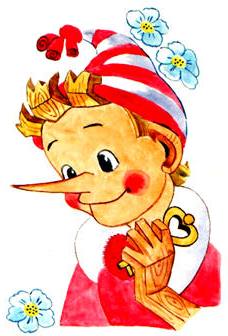 Развивающее занятие на тему:
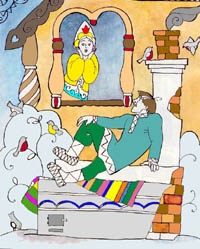                                                                                                                         Воспитатель: Полунина И.Ф.Цель:        - развивать в детях негативное отношение к лени;                        -  побуждать и формировать желание трудиться, в                               частности учиться.      Задачи:  - показать разрушительную силу такого человеческого                          порока, как лень;                           - формировать творческие умения детей, способность к                          самовыражению;                      - формировать эстетическое восприятие детей;                      - способствовать самораскрытию воспитанников,                         возникновению желанию внимательнее присмотреться  к себе.Оборудование: Компьютер;Диск с презентацией;Экран;Пословицы;Памятка «Рецепт от ЛЕНИ»;Диск со сказкой, Картинки – подсказки с изображением сказочных героев;Фломастеры и карандаши; Альбомные листы. Ход занятияВоспитатель:                                     Здравствуйте, ребята! - Я рада приветствовать вас на своем занятии, и первое, что я попрошу вас сделать – это  улыбнуться друг другу, чтобы сразу с первых минут зарядиться хорошей, положительной энергией.- Ну,  вот теперь можно начинать занятие…, подождите,  кто-то стучит. Ребята прислали телеграмму, давайте прочтем ее, вдруг там что-то важное. Телеграмма:     Ребята, в нашей стране к власти пришли Лень, Скука и Безделица, они заразили собой всех  жителей страны. Мы собрали самых отважных и полетели на далекую планету Сокровищ за рецептом от этих болезней. В пути нас ждали испытания, мы не смогли с ними справиться, нас взяли в плен. Спасите нас, помогите вернуться домой!                                                                          Жители сказочной страны. Воспитатель:- Ребята, может быть, поможем им?                                                                                  (ответы детей)- Тогда  занятие отменяется,  надо выручать своих друзей и поэтому, мы  посвятим наше путешествие борьбе с Ленью, Безделицей и  Скукой.                                                                    -  А на чем же мы отправимся? Послушайте загадку:                                        Ни пера, ни крыла                                        А быстрее орла.                    (ракета)- Молодцы! Усаживайтесь поудобнее. Полетели!- Вот мы и в космосе, посмотрите впереди у нас планета, ровнее держите курс. Мы на месте – это планета Мудрецов. Здесь нам предстоит встреча с мудрецами и мыслителями. Они нам помогут разобрать, что собой представляет Лень, а чтобы бороться с ЛЕНЬЮ, мы должны все о ней знать.    - Обратимся к словарю В.И.Даля, из которого мы узнаем, что такое ЛЕНЬ: (дети зачитывают  определения из словаря В.И. Даля)ЛЕНЬ - неохота работать, отвращенье от труда, от дела, занятий; наклонность к праздности,  тунеядству.- С давних пор люди замечали, что одно и тоже дело каждый выполняет по –разному. Кто-то прикладывает максимум старания, делает дело с душой, а некоторые работают «спустя рукава».   Многовековой опыт человечества, его мудрость нашли своё выражение в пословицах, а вы знаете пословицы о лени?                                                                                         (ответы детей)- я вам предлагаю зачитать и подумать над такими пословицами  о лени:У ленивой пряхи и для себя нет рубахи.Ленивому всегда праздник.Кто ленив, тот и сонлив.                                                            (слайд)Посмотрите, мудрецы предлагают вам ответить на вопрос:- Знаете ли вы качества противоположные лени?                                                                                (ответы детей)Воспитатель:- Правильно, давайте еще раз обратимся к словарю В.И. Даля и посмотрим, какое в нем дается определение труду:                                                     (слайд)ТРУД - работа, занятие, упражненье, дело;               все, что требует усилий, старанья и заботы;              всякое напряженье телесных или умственных сил;              все, что утомляет. Воспитатель:- А пословицы о труде вы знаете?                                                                                (ответы детей)Мудрецы предлагают вам выполнить следующее задание. Пословицы перемешались между собой, давайте попробуем разобраться и сложим пословицы правильно.(дети выполняют поочередно задание: на магнитную доску они прикрепляют начало пословицы и к ней находят и прикрепляют ее конец)- А теперь давайте проверим, правильно ли вы собрали пословицы.Кто любит труд, того люди чтут.Птицу узнают в полёте, а человека в работе.Землю красит солнце, а человека труд.Делу время, потехе час.Воспитатель:- Ну что, ребята с заданиями на этой планете мы справились, полетели дальше?   Воспитатель:- Впереди новая планета – планета Сказок. Посмотрите, нас встречают сказочные жители, какие же задания они приготовили? Вы готовы их выполнить?                                                                                           ( ответы детей)- Оказывается, с нами вместе должны были отправиться еще несколько сказочных персонажей, но по разным причинам не смогли, но прислали телеграммы. Так вот, нам предлагают, прочитав телеграмму узнать, кто еще должен быть в нашей команде.1 телеграмма« Приехать не смог, я ленюсь и вообще, моя печь в ракету не поместится…                                                                 (Емеля из сказки «По щучьему веленью»)»2 телеграмма«Рад бы приехать, но не могу. Все мечтаю о сладкой, сказочной жизни, в которой можно ничего не делать, а только уплетать за обе щеки мороженое, пирожное..., а пока пытаюсь обхитрить этих двух здоровяков из ларца, которые не дают мне его даже попробовать..                                                                                       (Вовка из Тридевятого царства)»- Ребята, а что общего у этих сказочных персонажей? Какое человеческое качество их объединяет?                                                         (ответы детей)- Правильно, лень.  - Ребята, как вы думаете, а в вас живет это странное существо под названием лень?  (ответы детей)- Вот сейчас я попрошу вас фломастерами нарисовать «лень», которая живет именно в вас.                                                      (слайд)                                                                                        (дети выполняют задание)Работы детей вывешиваются на магнитную доску.Воспитатель:- А сейчас я вам предлагаю посмотреть, в каком образе еще может приходить лень и что случается с теми к кому она приходит. Задумайтесь, хотите ли вы, чтобы ЛЕНЬ пришла к вам в гости и у вас поселилась? Итак, смотрим -  «Сказка про лень».                                                                                  (просмотр отрывка сказки)- Ребята, вы посмотрели отрывок сказки, что вы поняли? Хотите ли вы, чтобы рядом с вами жила вот такая «подруга» ЛЕНЬ? Что приходилось применить героям сказки, чтобы справиться с ЛЕНЬЮ?                                                                                                     (ответы детей)                                - Правильно, усилие воли.- Посмотрев отрывок сказки, мы увидели, что ЛЕНЬ не приходит одна, вместе с ней поселяются ее верные  подруги СКУКА и БЕЗДЕЛИЦА.- Сегодня мы узнали,  как плохо быть ленивым:- ленивые друзья не придут на помощь, как наши сказочные герои, которые должны были лететь с нами вместе;- посмотрев сказку, вы увидели, что происходит, если дать волю ЛЕНИ.- чтобы с врагом бороться, нужно знать его в лицо и для этого мы с вами нарисовали свою ЛЕНЬ и будем с каждым днем прогонять ее от себя.- А как мы будем прогонять ее от себя, как будем с ней бороться?                                                                                                  (ответы детей)- Правильно, будем трудиться. Еще раз заострим свое внимание на том, что только труд поможет нам справиться с ленью. Усилие воли, постоянная работа над собой помогает человеку в борьбе с ленью.Хорошо, если в борьбе с ЛЕНЬЮ у вас перед глазами будет положительный пример, чтобы в трудную минуту, когда ЛЕНЬ берет над вами верх, вы могли себе сказать:- он справился - и я смогу, он поборол трудности – и я смогу. Может быть, кому-то из вас подойдут вот такие примеры:                                                     (слайд)   Александр Васильевич Суворов от рождения был хилым, болезненным мальчиком. И только упорный ежедневный труд над собой помог ему стать непобедимым.                                                     (слайд) Валентина Владимировна Терешкова путем изнуряющих тренировок смогла стать известной всему миру первой женщиной-космонавтом.                 Трудолюбие – это достоинство человека. Все великие люди были необычайно старательны и трудолюбивы.- Какой на данном жизненном этапе ваш главный труд?- Конечно, учеба. К учебе надо приложить максимум старания, чтобы конечный результат имел высокую оценку.- Наше путешествие подходит к концу, уже близка та планета Сокровищ, к которой мы летели. Но наше путешествие не прошло даром. -  Задания мы все выполнили, значит, наших друзей отпустят домой,                                                    (слайд) а нам остался последний перелет за сокровищами. В путь!                                                    (слайд)- Посмотрите, вот она какая планета Сокровищ! Что же за сокровища она скрывает? Давайте посмотрим.                                                      Рецепт от лени 
1. Каждый день с самого утра пить натощак напиток из улыбок, хорошего      настроения и нескольких капель эликсира трудолюбия. 2. В течение дня, через час после еды, несколько раз потянуться и громким      голосом произнести вслух все, что нужно сделать за день. 3. Перед сном необходимо вспомнить все, что сделано за день, и составить     план на  следующий день. 4. Затем нужно выпить стакан теплого напитка удовольствия с несколькими     мятными конфетами для хорошего сна.Воспитатель:- Этот рецепт мы подарим нашим друзьям, чтобы они вылечили свою страну от Лени, чтобы ни какая Скука и Безделица им больше не угрожала.                                                      (слайд)- А мы отправляемся домой. На обратном пути можно расслабиться.  Усаживайтесь поудобнее, закройте глаза, подумайте о себе, как вы собираете силы, вы становитесь все крепче, вот вы уже готовы для борьбы с ЛЕНЬЮ в себе. Вот мы и дома. - Чему мы сегодня с вами учились?                                                                         (ответы детей) Закончить наше путешествие я хочу стихотворением:Ничто, никогда не выходит само.
Само не приходит и на дом письмо;
Само не умеет свариться варенье;
Само не напишется стихотворенье.
Мы делать все это обязаны сами -
Своей головой и своими руками.- А каждому из вас я дарю памятку с рецептом от лени.- До новых встреч! 
